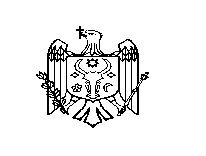  Cu privire la măsurile necesarepentru punerea în aplicare a prevederilorLegii nr. 256/2023 pentru modificarea unor acte normative (reforma sistemului de asistență socială „Restart”) În temeiul art. XIX pct. 7 a Legii nr. 256 din 17.08.2023 pentru modificarea unor acte normative (reforma sistemului de asistență socială „Restart”); În conformitate cu prevederile art. 223 alin. (1) lit.b), alin. (2), alin. (4), alin. (6), art. 227, art. 228, art. 229, art. 230, art. 237 din Codul Civil nr. 1107 din 06.06.2002, cerințelor                               art. 42 alin. (3) și (6), art. 63 alin. (1) lit. a), alin. (2)-(31) și (41)-(43) a Legii nr. 158/2008            cu privire la funcția publică și statutul funcționarului public, art. 86 alin. (1) lit. b) și alin. (2),           art. 88, art. 184 alin. (1) lit. a) și alin. (2), art. 186. alin. (1) din Codul Muncii                                        al Republicii Moldova,  În baza art. 43 alin. (1) lit. a) și r), art. 46 din Legea nr. 436 – XVI din 28 decembrie 2006 privind administraţia publică locală, Consiliul raional Ştefan Vodă DECIDE:1. Direcția generală asistență socială și protecția familiei a raionului Ștefan Vodă se dizolvă la data de 01 ianuarie 2024, cu desfășurarea procedurii de lichidare, conform legislației în vigoare.2. Se preavizează dna Aurica Cebotari, șefă a direcției generale asistență socială și protecția familiei a raionului Ștefan Vodă, cu privire la eliberarea din funcție la data de 31 decembrie 2023 în legătură cu lichidarea direcției.3. Se desemnează dna Aurica Cebotari, șefă a DGASPF, în calitate de lichidator al                        Direcției generale asistență socială și protecția familiei a raionului Ștefan Vodă, cu dreptul de a publica avizul de lichidare în Monitorul Oficial al Republicii Moldova și perfectării în termen a tuturor actelor necesare, conform prevederilor legislației în vigoare.4. Până la definitivarea procedurii de lichidare și transmiterea ulterioară a bazei materiale către Agenția teritorială de asistență socială, se acordă acesteia, începând cu data de 01 ianuarie 2024, dreptul de comodat asupra bunurilor aflate în gestiunea direcției generale asistență socială și protecția familiei.5. Dna Aurica Cebotari, șefă a direcției generale asistență socială și protecția familiei a raionului Ștefan Vodă, va preaviza personalul direcției cu privire la eliberarea din funcție/concedierea la data de 01 ianuarie 2024 în legătură cu lichidarea direcției, conform legislației în vigoare.6. Controlul executării prezentei decizii se atribuie președintelui raionului.7. Prezenta decizie se include în Registrul actelor locale (actelocale.gov.md), se publică pe pagina web a Consiliului raional Ştefan Vodă şi se aduce la cunoștință:                Președintelui raionului;                Dnei Aurica Cebotari, șefă a direcției generale asistență socială și protecția familiei.    Preşedintele şedinţei:                                                                                Contrasemnează:    Secretarul  Consiliului raional                                                               Ion ŢurcanREPUBLICA MOLDOVACONSILIUL RAIONAL ŞTEFAN VODĂDECIZIE nr. 7/2din 07 noiembrie 2023